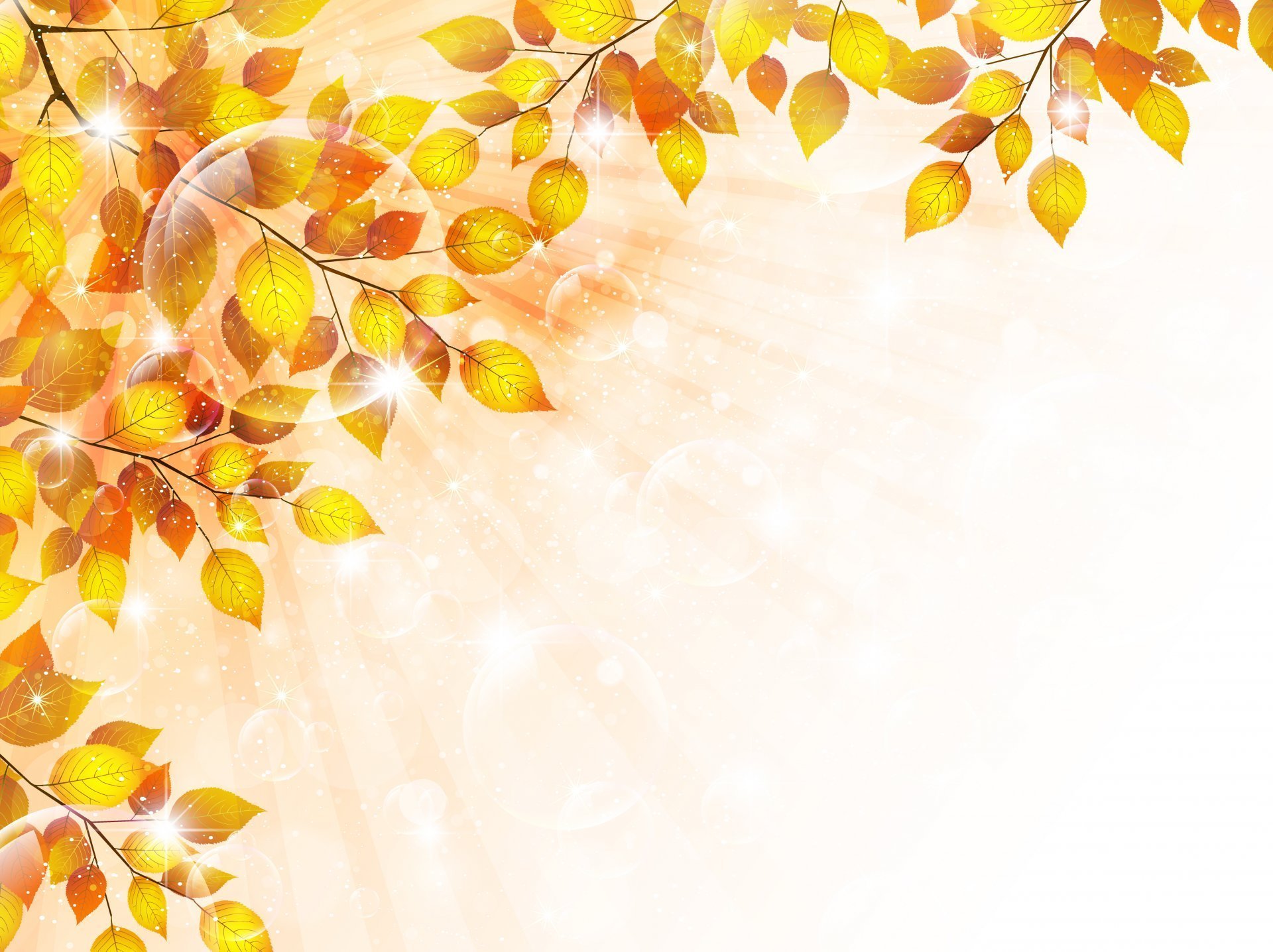 ГРАФИКработы объединений по интересам, секций ГУО «Средняя школа д.Чернавчицы»на период осенних каникул с 29.10.2023  по 07.11.2023   Составила заместитель директора по ВР                                                                                    Т.Е. АбариноваНазвание ОПИПринадлежностьМесто проведенияФ.И.О. руководителяВремя работыВремя работыВремя работыВремя работыВремя работыВремя работыНазвание ОПИПринадлежностьМесто проведенияФ.И.О. руководителя30.1031.1001.11   02.11   03.11   04.11«Клуб весёлых и находчивых»СШ д.ЧернавчицыАктовый залХомюк К.С.12.55-13.40«Бусидо»СШ д.ЧернавчицыСпортзал Малкоч А.М.14.00-14.4515.30-16.1514.00-14.45«Умейка»СШ д.ЧернавчицыКаб.16Прокопчук Т.Г.12.00-12.45«Голубой патруль»СШ д.Чернавчицы    Каб.17Савикова А.Ю.10.00-10.45«Умейка»ГУО «ЦТДиМ» Каб.16,17Прокопчук Т.Г.10.50-12.3009.00-10.4010.50-12.3009.00-10.40«Техническое моделирование»ГУО «ЦТДиМ» Каб.15Шевчик А.А.09.0011.0009.0011.0009.0011.00«Вдохновение»ГУО «ЦТДиМ» Каб.28Федченкова  З.И.10.00-10.4510.00-10.4509.00-12.30«Белая ладья»ГУО «ЦТДиМ» Каб.16Рахлей О.А.09.00-10.40«Туризм и спортивное ориентирование»ЦТиК Брестского районаТренажёр. залМерляк Е.П.09.00-11.0009.00-11.00«Черлидинг»СШ д.ЧернавчицыТренажёр. залМерляк Е.П.09.00-09.45«Фитнес»СШ д.ЧернавчицыТренажёр. залМерляк Е.П.09.00-11.00«Легкая атлетика»ДЮСШ «Прибужье»СтадионКрисюк В.М. 09.00-11.1513.00-14.3014.40-16.5509.00-11.1509.00-11.1513.00-14.3014.40-16.5509.00-10.3010.40-12.5509.00-11.1511.25-13.40